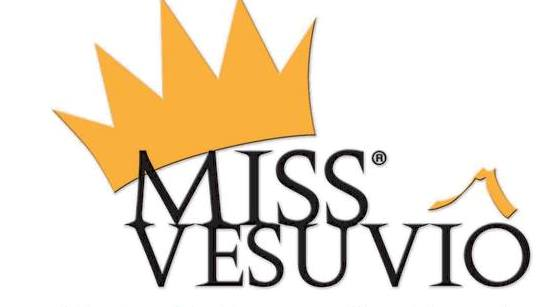 CONCORSODichiarazione liberatoria di rilascio dell’autorizzazione all’uso  di immagine di persone a titolo gratuito.Ia sottoscritta ______________________________________________________-nato/a a ________________________________________ (___), IL  ___/___/______,residente in  via ________________________________________n. _____, documento di riconoscimento____________________ n.. recapito telefonico _________________________________________,tramite la partecipazione,  DICHIARA di cedere a titolo gratuito, senza nulla pretendere ad alcun titolo, ragione e/o diritto, tutti i diritti di immagine, di proprietà intellettuale, d’uso, di sfruttamento e ogni altro diritto connesso alle foto ed ai video relativi al  CONCORSO ”Miss Vesuvio”2022, in onda  anche su  Tele A e TV CAPITAL e/o su un’altra emittente televisiva, gestito dalla NP Comunicazioni di Nicola Pinto con sede in Pollena Trocchia alla via Duca della Regina,5,  la  quale si riserva il diritto di utilizzarle, per fini  consenti dalla legge, senza dover riconoscere alcun compenso alla partecipante. La suddetta cessione a titolo gratuito riguarda anche i suddetti diritti di tutte le altre persone eventualmente coinvolte nelle foto della partecipante (familiare, amici). A tal proposito, la sottoscritta dichiara di essere in possesso del consenso al trattamento dei dati personali e dell’autorizzazione all’utilizzo dell’immagine da parte di tutte le persone che dovessero eventualmente apparire nelle fotografie e nei video. In considerazione di quanto previsto dal D.Lgs 196/2003 autorizza  al trattamento dei propri dati personali per tutte le attività inerenti l’evento Miss Vesuvio e dichiara di essere a conoscenza dei diritti previsti dell’art. 7 per l’accesso e la cancellazione dei propri dati e di non aver nulla a pretendere come compenso economico.                                                                                                                E’ fatto divieto, alla nuova reginetta ed alle premiate alla finalissima del concorso Miss Vesuvio 2022, di partecipare ad altri concorsi durante il tour 2022.data ........................................   firma.......................................................